Hasičský a záchranný zborapeluje na občanov ‼!Marec býva pre hasičov mesiacom so zvýšeným výskytom požiarov v prírodnom prostredí, ktoré vznikajú vypaľovaním porastov, drevín a biologického odpadu. Každý rok počas tohto obdobia zápasia so spaľovaním suchej trávy, lístia a vetví zo stromov.
V roku 2019 zaznamenali hasiči až 1677 požiarov, ktoré vznikli dôsledkom takéhoto vypaľovania, čo je oproti roku 2018 nárast až o 71% 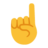 ❌ Ak sa z dôvodu opatrení pre vírus COVID – 19 nachádzate momentálne doma a jarné počasie vás láka von robiť poriadok na dvore a záhrade, nepoužívajte na to oheň ‼
Čím menej budú musieť hasiči zasahovať pri výjazdoch takéhoto charakteru, tým viac ich budeme chrániť V neposlednom rade - plošné vypaľovanie tráv a porastov môže skončiť pokutou vo výške 331 eur, pre podnikateľov sa suma môže vyšplhať až do výšky 16 596 eur. Nikto však v momentálnej situácii nechce rozdávať, ani dostávať pokuty.